鞍山市统计数据质量核查办法明白卡鞍山市统计局二○二二年三月目  录说明  …………………………………………………………… 1规上工业企业核查明白卡  …………………………………… 2规上能源消费企业核查明白卡  ……………………………… 4贸易企业数据核查明白卡  …………………………………… 5规模以上服务业数据核查明白卡  …………………………… 6固定资产投资填报企业核查明白卡  ………………………… 7房地产开发企业核查明白卡  ………………………………… 8建筑业施工企业核查明白卡  ………………………………… 9劳动工资统计数据核查明白卡  ………………………………10说  明为做好鞍山市统计调查对象数据质量核查工作，让基层统计人员熟悉核查工作流程及基本步骤，特编制数据质量核查办法明白卡。本着简洁、直观、可操作的思路，让各部门统计人员和基层统计人员迅速掌握数据质量核查的全过程。以便在今后的填报和指导工作中有所遵循，确保企业源头数据填报的全面、准确。我们将在具体使用过程中不断充实完善此项工作。敬请提出宝贵意见。《统计法》第七条：国家机关、企业事业单位和其他组织以及个体工商户和个人等统计调查对象，必须依照本法和国家有关规定，真实、准确、完整、及时地提供统计调查所需的资料，不得提供不真实或者不完整的统计资料，不得迟报、拒报统计资料。《统计法》第二十一条：国家机关、企业事业单位和其他组织统计调查对象，应当按照国家有关规定设置原始记录、统计台账，建立健全统计资料审核、签署、交接、归档等管理制度。统计资料的审核、签署人员应当对其审核、签署的统计资料的真实性、准确性和完整性负责。规上工业企业核查明白卡营业收入一、核查资料二、核查步骤第一步：初步验证平台数与财务账是否一致。   查阅资料：利润表或损益表。验证方法：将平台的营业收入与财务账中营业收入比对。第二步：辨别营业收入的真伪。查阅资料：营业收入明细账、增值税纳税申报表辨别方法：一是将营业收入科目贷方数与利润表比对；二是增值税纳税申报表的销售额（计税项目）与利润表比对。第三步：查填报口径。如企业有分公司，在填报统计报表时应包括分公司数据；但不包括下属法人子公司的数据。工业总产值一、核查资料核查步骤（一）工业总产值（成品价值）查阅资料：(1)确定产量的凭证: 产品入库单/库存商品明细账/产量统计表。(2)确定销售平均单价的凭证:产品提货单、出库单、增值税发票/ 主营业务收入明细账/ 产品销售统计表。（二）工业总产值（对外加工费收入）查阅资料：(1)确定对外加工产品(修理)收入的资料:增值税发票、产品销售收入明细账（加工费收入）、对外加工费收入统计表。(2)确定对内加工收入的资料:内部结账单。（三）工业总产值（半成品、在制品期末期初差额）查阅资料：(1)确定自制半成品期末期初差额价值的资料:自制半成品明细账、自制半成品期末期初差额价值统计表。(2)确定在制品期末期初差额价值的资料:生产成本明细账、在制品期末期初差额价值统计表。规上能源消费企业核查明白卡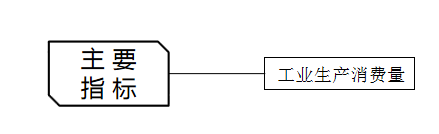 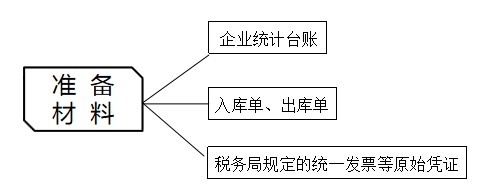 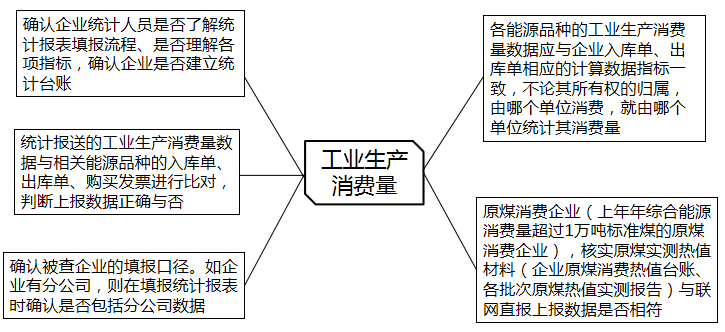 贸易企业数据核查明白卡主要指标（一）批零企业：商品销售额、营业收入。（二）住餐企业：营业额、营业收入。企业需准备的相关材料统计台账；利润表、资产负债表；增值税纳税申报表；企业营业收入总账、明细账。注意事项（一）营业收入指标应与企业利润表或增值税纳税申报表相应的营业收入指标一致。（二）商品销售额、营业额指标应为含增值税数值，其中所含的增值税对应会计分录“应交税费——应交增值税（销项税额）”。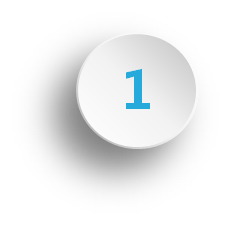 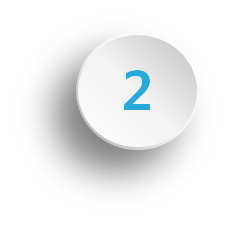 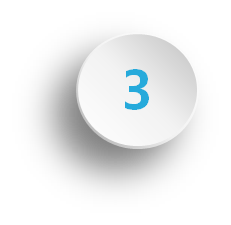 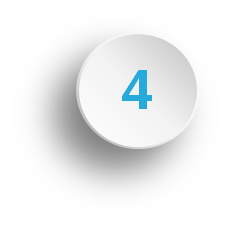 规模以上服务业数据核查明白卡固定资产投资填报企业核查明白卡主要指标：固定资产处投资额核查数据按照企业在报表中选定的填报依据，根据国家一套表系统相应报告期数据核查相应凭证。一、形象进度法固定资产投资额建筑工程        安装工程         设备购置        其他费用                          核查凭证工程验收单      工程验收单        购置发票      发票、财务账二、财务支出法固定资产投资额建筑工程        安装工程         设备购置        其他费用                          核查凭证财务账           财务账         购置发票      发票、财务账房地产开发企业核查明白卡主要指标商品房销售面积核 查依 据商品房销售合同或商品房销售发票建筑业施工企业核查明白卡主要指标建筑业总产值核 查依 据工程验收单劳动工资统计数据核查明白卡核查营业收入需要的凭证（证照）核查营业收入需要的凭证（证照）1利润表/损益表2营业收入明细账3增值税纳税申报表4营业执照核查工业总产值需要的财务凭证核查工业总产值需要的财务凭证1.产成品价值产量：产品入库单/库存商品明细账/产量统计表1.产成品价值价格：产品提货单、出库单、增值税发票/主营业务收入明细账/产品销售统计表2.对外加工费增值税发票/产品销售收入明细账（加工费收入）/外加工费收入统计表3.半成品、在制品期末期初差自制半成品明细账/生产成本明细账/半成品期末在制品期初差额价值统计表